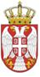       Република Србија      ОСНОВНА ШКОЛА „ЋЕЛЕ-КУЛА“Ниш, Радних бригада 28Број: 610-226/21-29-2020-04Датум: 10.09.2020. годинеИЗВОДиз записника са 29. седнице Школског одбора Основне школе „Ћеле-кула“ Ниш, одржане 10.09.2020. године са почетком у 1830 сатиСедници присуствовало 6 чланова Школског одбора.О Д Л У К ЕУсвојени записници са 25, 26,27. и 28. седнице;Донет Извештај о раду Школског одбора за за школску 2019/20. годину;Донет План рада Школског одбора за за школску 2020/21. годину;Дата сагласност на Правилник о организацији и систематизацији послова у Основној школи „Ћеле-кула“ Ниш;Донет Правилник о унутрашњој организацији рада Основне школе „Ћеле-кула“ Ниш;Донет Правилника о јавним набавкама;Донете измена Финансијског плана и Плана јавних набавки за 2020. годину;Усвојен Извештај о раду Стручног актива за развојно планирање о реализацији Развојног плана Школе за школску 2019/2020. годину;Усвојен Извештај о раду Стручног актива за развој Школског програма  о реализацији Школског програма за школску 2019/2020. годину – програма образовања и васпитања;Усвојен Извештај о самовредновању;Донет План стручног усавршавања запослених;Усвојен Извештај о финансијском пословању Школе у периоду 01.01.2020.-31.08.2020. године;Усвојен Извештај о раду Школе – Извештај о реализацији Годишњег  плана рада за Школе за школску 2019/20. годину;Усвојен Извештај о раду директора Школе у школској 2019/20. години;Именовани чланови Стручног актива за развојно планирање;Донета одлука о предлогу представника Школског одбора у:Тим за самовредновање – Саша ТасковићТим за обезбеђивање квалитета и развој Школе из реда локалне самоуправе – Невена ВеличковићТим за развој међупредметних компетенција и предузетништва из реда локалне самоуправе – Невена ВеличковићТим за заштиту од дискриминације, насиља, злостављања и занемаривања – Саша ТасковићДонет Годишњег плана рада Школе за школску 2020/21. годину;Донета решења о одбијању жалбе Јелене Минић дел. бр. 04-214/2-2020 од 08.09.2020. на решења директора о одбијању захтева за неплаћено одсуство 610-179/2-2020-01 од 24.08.2020. године и отказ уговора о раду дел. бр. 610-214/1-2020-01 од 04.09.2020. године;Донето Решења о одбијању Жалбе Катарине Миладиновић изјављене преко пуномоћника адвоката Надежде Младеновић из Ниша дел. бр. 04-178/3-2020 на Решење директора о одбијању захтева за неплаћено одсуство дел. бр. 610-178/2-2020-01 од 25.08.2020. године;Седница је завршена у 1940 часова.Записничар						Марија Петровић